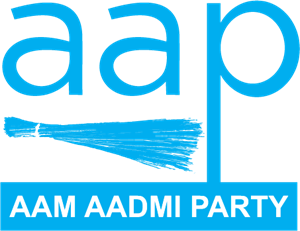                         POLICE BRUTALITY-Arvindkejriwal(AAP)

Police brutality is common  in violent societies. Perhaps, it mirrors society . In big cities, these incidents, at least get reported in public domain. Ultimately the police is an organ of the State and  the custodian of law and order. Being  a uniformed force it is supposed to signify rule of law. However many citizens feel a sense of insecurity while having to deal with  Police, particularly the poor. Under the Indian Constitution, with  law and order and policing placed  under the control of  Central government, the elected Government of Delhi has no say in Policing. There is no accountability.
This void  results in more police brutality, illegal actions and push them to political and other kinds of extraneous  influence. The Police becomes more powerful than the accountable, elected Government.  Supreme Court of India in the landmark Constitution Bench  judgment has declared that the Government of Delhi is an accountable Government and this is the democratic and constitutional spirit of our federal polity. This is sufficient  reason for  why, control over Delhi Police should be vested in the Delhi Government. I therefore strongly urge our party’s long demand for constitutional amendment to bring Delhi Police under the control of Delhi govt. Delhi being   the national capital should also have a Police that truly represents all Indians. The  reality is different. Delhi Police  should have proportionate representation of every State of the country to make it truly national in character. The best balance would be to allow the Central Government to be responsible for recruitment of Police  while empowering the State govt  to exercise administrative control over Delhi police to ensure accountability and purity of Law enforcement. Lastly, the long standing need on police reforms needs to be enforced. The Rustomjee Committee on police reforms is yet to be implemented. Policing in India is still done in the colonial fashion. It is important to change police administration by dismantling the constabulary in Police hierarchy and make the profile of the Policemen as autonomous, empowered, transparent  and accountable ; well educated and trained ; adept at technology and truly a protector of Law and Order and law abiding citizens. An unaccountable Police force is the antithesis of the Rule of Law. Police Brutality is its manifestation. We must remember that even all alleged Criminal has to right to be treated legally and without fear of violence. -Ayush Nath as Arvind kejrwal(AAP)